Zajęcia indywidualne III B – Urszula MatyjaśkiewiczWtorek 23. 06. 2020 r. Uważnie wysłuchasz piosenki  i  opowiesz jej treść. Wypowiesz się na temat swojego taty. Policzysz litery w wyrazach. Uporządkujesz  i przepiszesz wyrazy według określonej cechy. Ułożysz zdanie                  z rozsypani wyrazowej i je napiszesz.  Poznasz  przyrządy pomiarowe. Poćwiczysz mierzenie linijką                   i miarą krawiecką. 1.Posłuchaj piosenki ,, Tata czarodziej”. Opowiedz , o kim jest piosenka? Wypowiedz się na temat swojego taty. https://www.youtube.com/watch?v=nm8hEaDMfSk2 .W  zeszycie w linie zapisz datę 23 czerwca i Dzień Ojca.3. Narysuj swojego tatę. Możesz ozdobić kartkę serduszkami, kwiatkami.4.Przeczytaj wyrazy. Policz litery w każdym wyrazie. Napisz te wyrazy w zeszycie od najkrótszego do najdłuższego.tatuś, tatunio, tata, tatulek, tateczek 5.Ułóż wyrazy odpowiedniej kolejności. Przeczytaj zdanie i zapisz je w zeszycie.6. Poznaj przyrządy pomiarowe. Naucz się mierzyć odcinki linijką.https://www.youtube.com/watch?v=OTrowAiJlT0https://www.youtube.com/watch?v=9Jor_yCIscs7. W zeszycie w kratkę narysuj odcinki o długości: 10 cm, 7 cm,  5 cm . Najkrótszy odcinek popraw na czerwono, a najdłuższy na zielono.8. Poćwicz mierzenie centymetrem krawieckim- zmierz zeszyt, komputer i inne przedmioty.9.  Wzrost mierzymy w centymetrach. Spróbuj zmierzyć  wzrost członków swojej rodziny.          Zapisz wyniki pomiarów:Mama ……………...cm                        Ola ………………………..cmTata ……………………cm                     Rafał ………………………cm10.Powiedz, kto jest najwyższy, a kto najniższy.Środa 24. 06. 2020 r.Poznasz środki  transportu uważnie słuchając piosenki i oglądając bajkę edukacyjną. Udzielisz poprawnych odpowiedzi na zagadki. Przeczytasz sylaby, ułożysz z nich wyrazy . Napiszesz powstałe  wyrazy w liniaturze.  Zrobisz z papieru samolot według instrukcji.  Na rysunku kolejno policzysz elementy i zakreślisz odpowiednią liczbę. Zapiszesz z pamięci liczbę dwucyfrową. 1.Posłuchaj piosenki ,, Pojazdy”.https://www.youtube.com/watch?v=nhGQisiRG3U2.Obejrzyj bajkę edukacyjną ,,Środki transportu”.https://www.youtube.com/watch?v=Mss394U8tJg3. Udziel odpowiedzi na zagadki profesora Szymona ,, Co to za pojazd?”https://www.youtube.com/watch?v=TDnOkVpGoQ04.W zeszycie w linie napisz datę 24 czerwca i Wakacyjne podróże.5.Przeczytaj sylaby. Połącz je w wyrazy. Napisz powstałe wyrazy.au –to – bus         mo – tor         sta – tek          po – ciąg             ro – wer    sa – mo - chód            sa –mo –lot           he –li –kop –ter               ba -lon    tram- waj          a- wio –net- ka    6. Obejrzyj film ,, Jak zrobić samolot z papieru”. Wykonaj pracę .https://www.youtube.com/watch?v=f8JtALS8jq07. Policz kolejno elementy po lewej stronie i zaznacz odpowiednią  liczbę po stronie prawej.Policz, ile jest wszystkich elementów razem.  Zapisz  tę liczbę.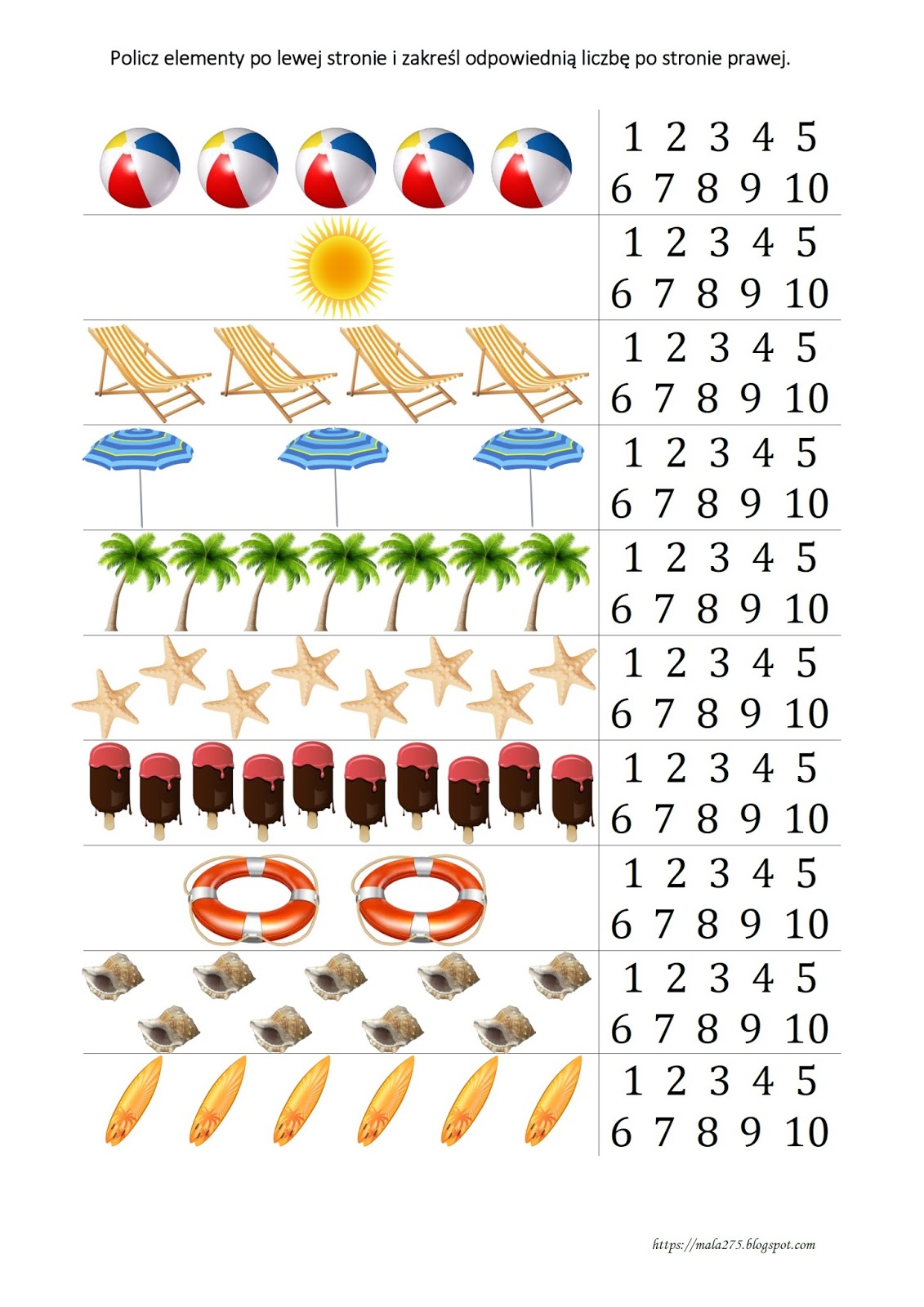 Czwartek  25. 06. 2020 r.Przypomnisz sobie i utrwalisz zasady bezpieczeństwa w czasie wakacji  i panującej pandemii. Zapamiętasz numery alarmowe.  Z wykreślanki  ułożysz i  poprawnie napiszesz hasło. Wykonasz dodawanie i odejmowanie   w zakresie 11, rozszyfrujesz hasło.1.Przypomnij sobie zasady bezpieczeństwa. Posłuchaj piosenki ,,Bezpieczne wakacje”.https://www.youtube.com/watch?v=W4RHyjQLfCMObejrzyj filmy ,, Bezpieczne wakacje nad wodą” i ,,Bezpieczne wakacje w górach”.https://www.youtube.com/watch?v=Ui-ndYWcThAhttps://www.youtube.com/watch?v=wS4SRvkvLio2.Powiedz,  czego nie należy robić, aby bezpiecznie spędzić wakacje? Jak należy się zachowywać w związku z panującą pandemią?3. Powtórz numery alarmowe.https://www.youtube.com/watch?v=MSEexMqFteQ4. W zeszycie  w linie napisz 25 czerwca  i Bezpieczne wakacje.5. Głośno przeczytaj litery w każdej grupie. Wykreśl co drugą literę. Z pozostałych ułóż hasło                  i wpisz do zeszytu. Pamiętaj o wielkiej literze na początku zdania i kropce na końcu.ZANWAOM     ZMAISYAKDRY   BAEUZNPCIPEZCTZENEYLCOH    WIAGKUABCUJRI6. Oblicz działania. Wpisz do tabelki  z wynikami litery. Odczytaj hasło. 2+5=…Z           4-4 =… Ż        8+2=…Ł      6-5=…  E      3+3=…S           9-7=…G0+3=…N          9-4=… J          7+4=…O        2+2=…A      4+4=…K        10-1=…OczerwcaDzień23Ojca.jest2415301234567891011